RMO Key Comparison EURAMET.L-K1.n01Interferometric Measurement of Central Length of Gauge BlocksEURAMET project 1545Technical protocolAndrew Lewis, Sheryl Bailey (NPL)Teddington, May 2023Contents1	Document Control	32	Introduction	32.1	Comparison topic	32.2	General Procedures	32.3	Support for CMCs/service categories	33	Organization	43.1	Participants	43.2	Schedule	53.3	Reception, transportation, insurance, costs	74	Artefacts	84.1	Description of artefacts	85	Measuring instructions	85.1	Handling the artefacts	85.2	Traceability	95.3	Measurands	95.4	Measurement uncertainty	105.5	Optical phase change and roughness correction	105.6	Reference condition	106	Reporting of results	106.1	Results and standard uncertainties as reported by participants	106.2	Results reported by the pilot	117	Analysis of results	117.1	Calculation of the KCRV	117.2	Normalized Errors	117.3	Artefact instability	117.4	Initial assessment of CMC claims	127.5	Correlation between laboratories	127.6	Linking of result to other comparisons	12Appendix A – Reception of Standards	13Appendix B – Condition of Measuring Faces	14Appendix C – Results Report Form	16Appendix D – Description of the measurement instrument	18Document ControlVersion Draft A-20230412. Minor updates to participant data.
Version Draft A-20230309. First draft based on the CCL-K1 protocol by Ian Leroux.
Version Draft A-20230420. Draft timetable inserted, contact details updated.
Version Draft A-20230421. Minor corrections.
Version Draft A-20230427. Minor corrections, gauge numbers.
Version Draft A-20230504. Minor corrections to addresses, forms.
Version Draft A-20230518. Finalisation of serial numbers.
Version 1-20230519. First release, loaded onto KCDB.
Version 1.1-20230526. Added UKRMETRTESTSTANDART to participants, updated KCDB.IntroductionThe metrological equivalence of national measurement standards and of calibration certificates issued by national metrology institutes is established by a set of key and supplementary comparisons chosen and organized by the Consultative Committees of the CIPM or by the regional metrology organisations in collaboration with the Consultative Committees.Comparison topicAt its meeting in October 2021, the Consultative Committee for Length (CCL) decided upon a key comparison on the measurement of the central length of gauge blocks by interferometry, numbered CCL-K1.n01, with NRC-CNRC as the pilot laboratory, as well as a linked EURAMET comparison, numbered EURAMET.L-K1.n01, with NPL as the pilot laboratory. The instigation of the EURAMET comparison was agreed at the 2021 EURAMET TC-L meeting and the comparison was subsequently registered as EURAMET project 1545. Liaison between the pilots of these two comparisons was started and the participants allocated between the two comparisons, including a selection of participants who would act as linking laboratories.This comparison concerns the central length of gauge blocks, measured by interferometry.General ProceduresThe procedures outlined in this document cover the technical procedure to be followed during the measurements. A goal of the key and supplementary comparisons for topics in dimensional metrology is to demonstrate the equivalence of routine calibration services offered by NMIs to clients, as listed in Appendix C of the Mutual Recognition Arrangement (MRA). To this end, participants in this comparison agree to use the same apparatus and methods as routinely applied to client artefacts. In the case that a participant offers CMCs using different instruments, at different levels of uncertainty, they should use the service which offers the smallest uncertainty CMC claim, provided that this is the service routinely offered to clients sending typical gauge blocks for calibration.By their declared intention to participate in this key comparison, laboratories accept the general instructions and to strictly follow the technical protocol of this document. Due to the large number of participants, it is very important that participating NMIs/DIs perform their measurements during assigned dates. Participants should keep in mind that the allocated time period is not only for measurements, but transportation and customs clearance as well. Once the protocol and list of participants has been agreed, no change to the protocol or list of participants may be made without the agreement of all participants.Support for CMCs/service categoriesThis comparison directly tests CMCs linked to the measurand “central length” of service categories 2.2.1 (gauge blocks) and 2.2.2 (long gauge blocks) in the DimVIM. Other service categories and CMCs supported by this comparison can be found by looking up key comparison topic CCL-K1 in the CCL Competence Matrix.OrganizationParticipantsTable 1. List of participant laboratories and their contacts, in alphabetical order by laboratory name.Note that while multiple contacts are listed for certain participant laboratories in order to simplify communications during the comparison, only one person from each participating laboratory can be included as an author in the final comparison report. Participants with multiple contacts should notify the pilot of their choice of primary contact for reporting purposes.ScheduleThe timetable given in table 2 has been drawn up in coordination with the pilot of the CCL-K1.n01 comparison which is running concurrently, taking into account the expressed preferences of the participants. Each laboratory has six weeks that include customs clearance, calibration, and transportation of the artefacts to the following participant. By confirming its participation, each laboratory commits to performing the measurements and shipping the artefacts to the next participant in the allotted period, allowing enough transportation time that the next participant will receive the artefacts at the beginning of their own measurement period. If a laboratory cannot complete its measurements in time, whether due to technical problems, delays in customs, or other difficulties, the laboratory must contact the pilot as soon as possible. The laboratory may, at the pilot’s discretion, be required to send the artefacts directly to the next participant before completing its own measurements.Table 2. Planned schedule of the comparison.Reception, transportation, insurance, costsThe gauges will be transported in a single hard-walled foam-filled travel case, with each gauge seated in its own slot in the foam (Figure 1).Upon reception of the package, each laboratory must check that the contents are complete and that there is no apparent damage to the box or to any of the standards.  The arrival and condition of the standards must be reported immediately to the pilot and to the previous participant who sent the shipment, preferably using the form in Appendix A.The pilot laboratory will cover the costs of the standards and of the packaging, and the shipping costs to the first laboratory in each loop of the circulation. SMD covers the cost of the donated long gauges. The pilot laboratory has no insurance for any loss or damage of the standards during the circulation. Each participant is responsible for the costs of shipping the package to the next laboratory in the circulation.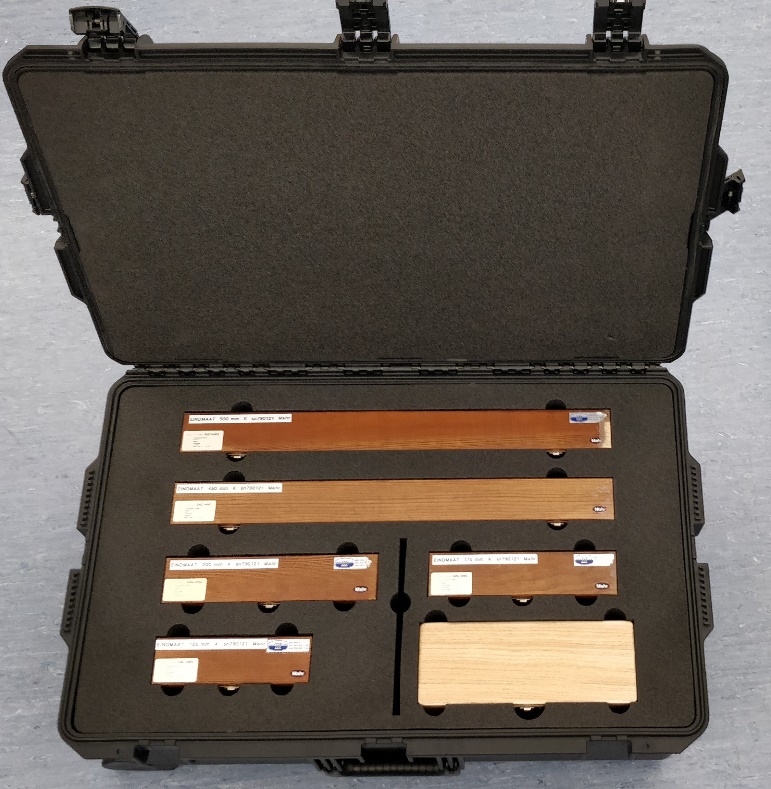 Figure 1 – Transport case.Each participant should contact the laboratory that follows them in the circulation to confirm its shipping address (which may change over the course of the comparison). This should be done while measurements are underway, so that the artefacts can be shipped onward as soon as the measurements are completed.After completing its measurements, each participant must repackage the standards and ship them to the next participant. The steel gauge blocks need to be protected against corrosion when not being measured by means of protective oil and/or paper. Please coat them with oil before packing them for transportation or when stocked for more than three days.Each participating laboratory shall cover the costs of shipping and transport insurance against loss or damage. The package should be shipped with a reliable parcel service. Please inform the pilot laboratory and the following participant when the package leaves your installations, indicating all pertinent information such as the carrier and tracking number of the shipment. If the packaging is damaged at any point during circulation, it shall be repaired by the receiving laboratory before onward shipment. In the case that a laboratory or its shipping agent damages one or more artefacts, they may be required by the pilot to replace the artefacts at their own cost (or from their insurance).The package is accompanied by an ATA carnet during some parts of the circulation. The carnet shall always be shipped with the package, never inside the box, but outside, accessible, and obvious to customs officials. Please be certain, that when receiving the package, you also receive the carnet!  For the Carnet loop of the circulation, the carnet and package must both return to the pilot within one year of the date of issue of the carnet. Use is made of temporary import/export and permanent import at some stages of the comparison. This is due to the pilot no longer being within an EU member state and the fact that the long gauges are donated by an EU member state laboratory. Also, the ATA Carnet is not valid for use in some countries. At the end, the intention is to return the artefacts to their original owners after holding them for final stability checks and until the Final Report is published.ArtefactsDescription of artefactsThe package contains 15 steel gauge blocks. The short gauge blocks are donated by NPL (UK), the long gauge blocks are donated by SMD (Belgium). The gauge blocks are of rectangular cross section as specified in ISO 3650, but they are not guaranteed to meet the requirements of any particular grade. The pilot has checked the quality of the gauge faces and their suitability for repeated and reproducible wringing. The 10 short gauges (1.0 mm up to and including 100 mm) were mostly drawn from a single set. The 6 long gauges (125 mm, 175 mm, 200 mm, 450 mm, and 500 mm) were also drawn from a separate, single set.Table 3. List of artefacts.The coefficients of thermal expansion given in Table 3 are those given on the manufacturer websites and should be treated as such; no information is given on their uncertainty or applicability – the laboratory should follow normal practice for measurement of gauges which are not supplied with specific CTE values.Measuring instructionsHandling the artefactsThe gauge blocks should only be handled by authorized persons and stored in such a way as to prevent damage. Before making any measurements, the gauge blocks must be checked to verify that their measuring surfaces are not damaged and do not present severe scratches and/or rust that may affect the measurement result. The condition of the blocks before measurement should be registered in the form provided in appendix B. Laboratories should attempt to measure all gauge blocks unless doing so would damage their equipment or damage the gauge. If a gauge block will not wring readily, the participant shall inform the pilot, identifying the affected gauge block and face. No participant shall try to refinish or repair measuring faces by de-burring, lapping, stoning, or any other method. The measurement of the faces concerned shall be omitted if necessary.Measurements may only be performed using equipment normally used to offer the relevant CMC service. In case of multiple CMC services in this area, only the service/equipment with the smallest uncertainty should be used, unless the pilot and other participants agree to allow additional instruments to be used; in which case, only the results of the instrument/service with the smallest uncertainty may contribute to the KCRV. No other measurements are to be attempted by the participants and the gauge blocks should not be used for any purpose other than the comparison described in this document. The gauge blocks may not be given to any party other than the participants in the comparison.The gauge blocks should be examined before despatch and any change in condition during the measurement at each laboratory should be communicated to the pilot laboratory. After the measurements, the gauge blocks must be cleaned and oiled or greased. Ensure that the content of the package is complete before shipment. Always use the original packaging.TraceabilityLength measurements should be traceable to the latest realisation of the metre as set out in the current “Mise en Pratique”. Temperature measurements should be made using the International Temperature Scale of 1990 (ITS-90).MeasurandsThe gauge blocks shall be measured based on the standard procedure that the laboratory regularly uses for this calibration service for its customers. The “A” surface is the marked measuring face for gauge blocks with nominal length < 6 mm and the right hand measuring face for gauge blocks with a nominal length ≥ 6 mm, respectively (see Figure 2).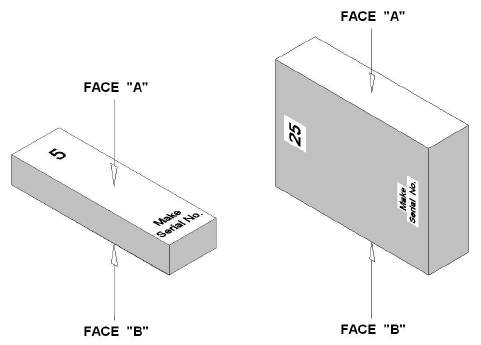 Figure 2 – Nomenclature of facesThe measurand to be reported is the deviation ec of the central length lc from the nominal length ln of a gauge block. In this project the arithmetic mean of the two values for wringing on both faces is considered as representative for ec (see equation (1), the superscripts label the face wrung to the platen). In cases where only one face could be wrung the corresponding value should be reported as the result.   with    and   	(1)As an optional auxiliary measurand the difference dc of the central lengths measured when the block is wrung to face A and face B, respectively, should be reported according to equation (2). Care has to be taken to use the correct sign..		(2)Measurement uncertaintyThe uncertainty of measurement shall be estimated according to the ISO Guide to the Expression of Uncertainty in Measurement. The participating laboratories are encouraged to use their usual model for the uncertainty calculation. All measurement uncertainties shall be stated as standard uncertainties. The corresponding effective degree of freedom should be stated by the participants. If none is given, ∞ is assumed. In the report of the measurement technique (Appendix D) the participant should list any relevant CMC claims for the service(s) related to the comparison.Optical phase change and roughness correctionThe position of the plane where light is reflected from a surface depends on the material and surface finish. As the free measuring face of the gauge block and the platen upon which the gauge block is wrung are in general different in both characteristics, a correction has to be applied. It shall be estimated or determined by each laboratory according to the calibration procedure it usually follows for its customers. Participants should state their technique for estimating this correction in appendix D.Reference conditionMeasurement results should be reported for the reference conditions as set down in the standard ISO 3650. Specifically, these conditions include the reference temperature of 20 °C, standard pressure of 101 325 Pa and the orientation in which the blocks are supported for measurement. For temperature corrections the linear thermal expansion coefficient provided in this document (Table 3) should be used.Reporting of resultsResults and standard uncertainties as reported by participantsThe measurement results should be communicated to the pilot laboratory as soon as possible, and within six weeks of the completion of measurements at the latest. Results which are not reported in a timely fashion may be dropped from the comparison at the pilot’s discretion.The measurement report form in appendix C of this document will be sent by e-mail to all participating laboratories as an editable electronic file. It would be appreciated if the forms (in particular the results table) could be completed electronically and returned to the pilot, to reduce the need for error-prone retyping of results. In any case, the signed report must also be sent in paper form by mail or electronically as a scanned pdf document. In case of discrepancies, the signed form will be considered to be the definitive version.When reporting the results of the comparison, each participant should also report the identifier, range and uncertainty of any existing CMC related to the comparison. This will be used by the pilot when checking whether or not CMC claims are supported by the comparison results.If the measurement uncertainty reported by a participant is significantly larger than the relevant CMC claim, this should be explained when submitting the results (e.g., air conditioning failure at time of measurements, artefact damage affecting measurements, etc.).Following receipt of all measurement reports from the participating laboratories, the pilot laboratory will analyse the results and prepare a first draft A.1 report on the comparison. This will be circulated to the participants for comments, additions, and corrections. Results reported by the pilotThe pilot laboratory will measure the gauge blocks several times throughout the comparison to monitor their stability. However, where the pilot laboratory is acting as a participant in the comparison, only the first set of measurements will be used. This applies in particular to the calculation of KCRVs and to the assessment of the pilot laboratory’s CMC claims.Analysis of resultsCalculation of the KCRVThe key comparison reference value (KCRV) will be calculated separately for each gauge block as the weighted mean of the largest consistent subset of participants’ results [M.G. Cox, Metrologia 44, 187 (2007)]. This procedure is recommended by the CCL [J.E. Decker et al, Metrologia 43, L51 (2006)] and its performance in terms of both statistical confidence and statistical power in detecting inconsistent measurements has been confirmed by recent numerical studies [E. Molloy et al., Metrology 1, 52, (2021)]. The consistency of the comparison results with their associated uncertainties will be checked using the Birge ratio, also known as the reduced .Normalized ErrorsDeviations of individual measurement results will be evaluated using normalized errors En. Two sets of normalized errors will be computed. The first, based on the standard uncertainties and degree-of-freedom estimates reported for the comparison measurements, can serve to support future CMC claims. The second, based on the expanded uncertainties of the participants’ published CMCs (where applicable), can serve to assess participants’ existing CMCs. In both cases, correlations induced by the participants’ contribution to the KCRV will be taken into account [K. Beissner, Metrologia 39, 59, (2002)].Artefact instabilitySome steel gauge blocks exhibit long-term changes in length at a roughly constant rate. Since the rate of contraction or extension of the gauge blocks used in this comparison has not been established in advance, it will be determined over the course of the comparison. For each gauge block, the slope of a linear regression to the pilot laboratory’s check measurements will be used to estimate the drift rate and its uncertainty.Three cases can be foreseen:The linear regression is an acceptable model for the pilot laboratory’s data and the absolute drift rate is smaller than its uncertainty. In this case the gauge block will be considered stable, the KCRV will be a constant value calculated according to the standard evaluation procedure, and the pilot’s additional check measurements will have no influence on the numerical results.The linear regression is an acceptable drift model, and the absolute drift is larger than its uncertainty, i.e., there is a significant drift of the gauge block length. In this case an analysis similar to [Nien Fan Zhang et al., Metrologia 41, 231 (2004)] will be followed. This treats the KCRV as a linear function of time, with a slope and an offset. The slope will be determined, as above, by the pilot’s check measurements. The offset will still be calculated as a weighted average over all participants (or the largest consistent subset, if there are outliers).The pilot’s check measurement results and uncertainties are not adequately described by a linear-drift model. In this case the artefact is unpredictably unstable, or the pilot has problems with its measurements. CCL's WG-MRA will be consulted to determine how best to proceed in this case.Note that the absolute lengths measured by the pilot laboratory have no special importance in any of these scenarios; the pilot contributes to the KCRV as a regular participant through its first measurement. Only the differences between the pilot laboratory’s check measurements are used for the determination of the drift rate.Initial assessment of CMC claimsA given participant’s results will be deemed consistent with their uncertainty claims unless they have at least one result with a normalized error En > 1 and the ensemble of their normalized errors fails a  or Birge-ratio consistency test at the 95 % confidence level. If the measurement uncertainty is dominated by fluctuating measurement noise that is uncorrelated between gauge block measurements, then a  test provides a global assessment of the participant’s performance that takes into account the likelihood of obtaining normalized error En > 1 by chance among the 15 measurements [P. Pedone, Measurement 42, 1469 (2009)]. If there are correlations between a single participant’s measurements for different gauge blocks, typically because of a dominant systematic effect, then the  test is not justified, but provided the systematic effect was properly included in the uncertainty budget the resulting normalized errors should be below 1. Participants whose results fail both tests will be contacted by the pilot so that the discrepancies may be investigated. The pilot will not reveal the sign or magnitude of discrepancies until the circulation of Draft A.Correlation between laboratoriesSince this is a comparison of primary measurements, correlations between the results of different NMIs are unlikely. A possible exception is the common use of the recommended thermal expansion coefficients (from table 3). A correlation will become relevant only when the gauge blocks are calibrated far from 20 °C which should not be the case. Thus, correlations are normally not considered in the analysis of this comparison. However, if a significant drift is measured in some of the artifacts, correlations between institutes may be introduced by the analysis proposed in section 7.2b and will have to be taken into account.Linking of result to other comparisonsThe CCL task group on linking CCL TG-L will set guidelines for linking this comparison to any other key comparison within CCL for the same measurement quantity.Appendix A – Reception of StandardsWe confirm receipt of the gauge blocks for the EURAMET.L-K1.n01 comparison on the date given above.After a visual inspection:	The gauges appear undamaged. Their precise state will be reported along with the measurement results using the inspection form in Appendix B.	We have detected significant damage which puts the measurement results at risk. A detailed description of the damage follows. [Include photos and use additional sheets as necessary.]Appendix B – Condition of Measuring FacesThe following significant surface faults (scratches, indentations, corrosion, etc.) were noted after a detailed inspection of the measuring faces. (Please indicate location of nominal size and/or serial number to identify orientation of face). This form may be printed, annotated, scanned, and emailed to the pilot.Appendix C – Results Report FormPlease complete this form electronically and email to the pilot.Date of start of measurements: ???????????????Date of end of measurements: ???????????????Results:Appendix D – Description of the measurement instrumentPlease complete this form electronically and email to the pilot.Make and type of instrument(s)	Light sources / wavelengths used and traceability path:	Description of measuring technique (mention platen material, method for determining phase correction, other corrections applied such as vertical to horizontal corrections, etc):	Temperature measurement method and range of gauge block temperatures during measurements:	Relevant 95 % CMC uncertainty claim for the service(s) related to this comparison topic (if existing) and identifier of the CMC	If the reported uncertainty is significantly higher than that of the related CMC, explanation for the increased uncertainty	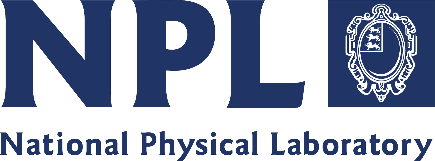 Lab CodeInstitute and addressContact person(s), phone, emailBFKHBudapest Főváros KormányhivatalaNémetvölgyi út 37-391534 BudapestHungaryGabor Szikszai+36 1 4585854szikszai.gabor@bfkh.gov.hu BIMBulgarian Institute of Metrology
52B, G.M. Dimitrov blvd.1797 SofiaBulgariaDenita Tamakyarska+359 2 970 27 19d.tamakjarska@bim.government.bg CEMCentro Español de Metrología
C/del Alfar 228760 Tres Cantos (Madrid)SpainMaria del Mar Perez Hernandez+34 91 80 74 801mmperezh@cem.es DFMDanish Fundamental MetrologyKogle Allé 52970 HørsholmDenmarkJan Hald+45 2545 9019jha@dfm.dk EIMΕλληνικο Ινστιτουτο ΜετρολογιαςHellenic Institute of MetrologyIndustrial Area of Thessaloniki Block 4557022 SindosThessalonikiGreeceChristos Bandis+30 2310 569 999bandis@eim.gr FSBFaculty of mechanical engineering and naval architecture - Laboratory for precise measurement of lengthIvana Lucica 51000 ZagrebCroatiaMarko Katić+385 161 68 327marko.katic@fsb.hr GUMGlówny Urzad MiarElektoralna 200-139 WarszawaPolandRobert Szumski+48 22 581 93 32robert.szumski@gum.gov.plIPQInstituto Português da QualidadeRua António Gião 22829-513 CaparicaPortugalFernanda Saraiva+351 21 294 81 60fsaraiva@ipq.pt JVJustervesenet - Norwegian Metrology ServiceFetveien 992007 KjellerNorwayHelge Karlsson+47 64 84 84 84hka@justervesenet.no MUSSDMeasurement Units, Standards & Services DepartmentMahenawatta, Pitipana, Homagama, Colombo10206Sri LankaA. D. D. Naminda 
+94 11 2182267
addnaminda@yahoo.com 
addimension@measurementsdept.gov.lk NIMTNational Institute of Metrology (Thailand)Ministry of Higher Education, Science, Research and InnovationHeadquarterTechnopolis Campus3/4-5 Moo 3, Klong 5, Klong LuangPathumthani 12120 ThailandSamana Peingbangyang
+66 2 5775100 x1110
samana@nimt.or.th NISNational Institute for StandardsTersa StreetHaramGiza 12211EgyptMohamed Adbelwahab
+20 2 37401116 x2219
mohamed.abdelwahab@nis.sci.eg NPLNational Physical LaboratoryHampton RoadTeddingtonMiddlesexTW11 0LWUnited KingdomSheryl Bailey+44 20 8943 6395sheryl.bailey@npl.co.ukRISERISE Research Institutes of Sweden ABBrinellgatan 4504 62 BoråsSwedenCarl-Henrik Hanquist+46 10 516 54 59carl-henrik.hanquist@ri.seAgneta Jakobsson+46 10 516 56 25agneta.jakobsson@ri.se TUBITAK UMENational Metrology InstituteTÜBİTAK Gebze YerleşkesiBarış Mah. Dr.Zeki Acar Cad. No:141470 Gebze KOCAELİ TurkeyTanfer Yandayan+90 262 679 5000 ext. 5312tanfer.yandayan@tubitak.gov.tr
S. Asli Akgoz+90 262 679 5000 ext. 5301asli.akgoz@tubitak.gov.tr
Damla Sendogdu+90 262 679 5000 ext. 3552damla.sendogdu@tubitak.gov.trUKRMETRTESTSTANDART4, Metrolohichna Str.03680 KyivUkraineYuri Hlushko
+38 044 526 47 24
yglushko@ucsm.com.ua
Anna Fursa
+38 044 526 36 19fursa@ukrcsm.kiev.uaNataliia Iermakova
geom@ukrcsm.kiev.ua VTT MIKESMIKES Metrology,
VTT Technical Research Centre of Finland LtdTekniikantie 1FI-02150 ESPOOFinlandAntti Lassila+358 40 7678584Antti.Lassila@vtt.fiRMOLaboratoryStarting dateRemarks-SMDSMD donates gauges to NPL, ships them under temporary import-NPL2023-03-01Pilot opening checkEURAMETNPL2023-07-23NPL official measurement-NPL ships items via Belgium, exporting the NPL owned gaugesEURAMETCEM2023-09-17EU loopEURAMETDFM2023-10-29EU loopEURAMETVTT MIKES2024-01-14EU loopEURAMETEIM2024-02-25EU loopEURAMETBIM2024-04-07EU loopEURAMETGUM2024-05-19EU loopEURAMETFSB2024-06-30EU loopEURAMETRISE2024-09-01EU loopEURAMETBFKH2024-10-13EU loop-NPL2024-11-24BFKH ships to NPL, NPL pays for full importation. Pilot opens ATA Carnet. Pilot interim measurements.EURAMETJV2025-01-05Carnet loopEURAMETUME2025-02-16Carnet loopEURAMETIPQ2025-03-30Carnet loopAPMPMUSSD2025-05-11Carnet loopAPMPNIMT2025-06-22Carnet loop-NPL2025-08-03Pilot closes ATA Carnet. Pilot interim measurements.AFRIMETSNIS2025-08-31Pilot ships to Egypt under temporary import-NPL2025-10-12Items returned to NPL to close temporary export. NPL temporary export to Ukraine.-UKRMETRTESTSTANDART2025-11-02Extra loop for Ukraine.-NPL2025-12-14Items returned to NPL.Pilot closing check measurements.IdentificationNominal length
/mmExpansion coefficient/10-6 K-1Manufacturer975171.011.7Opus873392.511.7Opus937103.011.7Opus981203.511.7Opus032474.011.7Opus744904.511.7Opus305382511.7Opus404945011.7Opus182257511.7Opus22190010011.7Opus79012112511.5Mahr79012117511.5Mahr79012120011.5Mahr79012145011.5Mahr79012150011.5MahrTo:Sheryl Bailey & Andrew Lewis
Room F3-A3National Physical LaboratoryHampton RoadTeddingtonTW11 0LWUnited Kingdom e-mail: sheryl.bailey@npl.co.uk & andrew.lewis@npl.co.uk From:NMI: 		………………………………		Name:	………………………………Signature:	………………………………		Date:	………………………………To:Sheryl Bailey & Andrew Lewis
Room F3-A3National Physical LaboratoryHampton RoadTeddingtonTW11 0LWUnited Kingdom e-mail: sheryl.bailey@npl.co.uk & andrew.lewis@npl.co.ukFrom:NMI: 		………………………………		Name:	………………………………Signature:	………………………………		Date:	……………………………… / mmA faceB faceComments1.02.53.03.54.04.5255075100125175200450500To:Sheryl Bailey & Andrew Lewis
Room F3-A3National Physical LaboratoryHampton RoadTeddingtonTW11 0LWUnited Kingdom e-mail: sheryl.bailey@npl.co.uk & andrew.lewis@npl.co.ukFrom:NMI: 		???????????????		Name:	??????????????????Signature:	………………………………		Date:	????????????? / mmIdentificationec / nmu(ec) / nmeffdc / nmu(dc) / nmeff1.0975172.5873393.0937103.5981204.0032474.574490253053850404947518225100221900125790121175790121200790121450790121500790121To:Sheryl Bailey & Andrew Lewis
Room F3-A3National Physical LaboratoryHampton RoadTeddingtonTW11 0LWUnited Kingdom e-mail: sheryl.bailey@npl.co.uk & andrew.lewis@npl.co.ukFrom:NMI: 		………………………………		Name:	………………………………Signature:	………………………………		Date:	………………………………